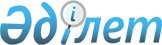 О внесении изменения в решение акима Кауылжырского сельского округа Шалкарского района от 11 июня 2009 года № 14 "Көшелерге атау беру туралы"Решение акима Кауылжырского сельского округа Шалкарского района Актюбинской области от 6 марта 2017 года № 4. Зарегистрировано Департаментом юстиции Актюбинской области 6 апреля 2017 года № 5408
      В соответствии с Конституционным Законом Республики Казахстан от 3 июля 2013 года "О внесений изменений и дополнений в Конституционный закон Республики Казахстан и в некоторые законодательные акты Республики Казахстан по вопросам исключения противоречий, пробелов, коллизий между нормами права различных законодательных актов и норм способствующих совершению коррупционных правонарушений", со статьей 35 Закона Республики Казахстан от 23 января 2001 года "О местном государственном управлении и самоуправлении в Республике Казахстан" и статьей 50 Закона Республики Казахстан от 6 апреля 2016 года "О правовых актах" аким Кауылжырского сельского округа Шалкарского района РЕШИЛ:
      1. Внести в решение акима Кауылжырского сельского округа Шалкарского района на казахском языке от 11 июня 2009 года № 14 "Көшелерге атау беру туралы" (зарегистрированное в Реестре государственной регистрации нормативных правовых актов за № 3-13-113, опубликованное 29 июля 2009 года в районной газете "Шалқар") следующее изменение:
      в реквизитах указанного решения на казахском языке слово "селолық" заменить соответственно словом "ауылдық".
      2. Настоящее решение вводится в действие по истечении десяти календарных дней после дня его первого официального опубликования.
					© 2012. РГП на ПХВ «Институт законодательства и правовой информации Республики Казахстан» Министерства юстиции Республики Казахстан
				
      Аким Кауылжырского сельского округа 

Мусин Ж.
